BUFFET FROIDS :Buffet viandes à 17,00€/personne (minimum 10 personnes) :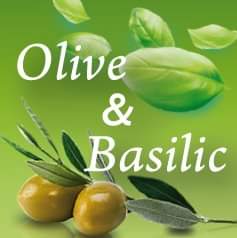 Charcuteries italiennes : jambon italien, pancetta et coppa. Charcuteries : jambon blanc,  rôti, lard grillé, rosette, chorizo, bacon, américain préparé,  salade de viande. Accompagnements : carottes râpées, tomates, concombres, salade de pdt, salade de pâtes, oignons et cornichons. Sauces : mayonnaise,  cocktail, tartare, vinaigrette. 2 petits pains par personne. Buffet viandes et poissons à 22,00€/personne (minimum 10 personnes) :Buffet viandes ci-dessus +Poissons : petite tomate crevettes grises, pêche au thon, saumon fumé,  saumon en belle-vue. Buffet italien à 19,00€/personne (minimum 10 personnes) :Charcuteries italiennes : jambon italien,  pancetta,  coppa. Fromages : parmesan, chistera brebis.Tomates mozzarella. Accompagnements : salade de pâtes,  salade composée.Antipasti : olives, tomates séchées,  artichauts marinés, courgettes grillées, aubergines grillées.Ciabatta. Buffet fromages à 8,50€/personne :Assortiment de différents fromages, le plateau est décoré de fruits secs et de drapeaux avec les noms des fromages. En général le plateau se compose de : un chèvre,  un bleu, un fromage fort, un fromage à pâte dure,  un fromage doux. Cela peut varier en fonction du nombre de personnes.Buffet charcuteries à 8,50€/personne :Charcuteries italiennes : jambon italien,  pancetta, coppa. Charcuteries : jambon blanc,  lard grillé,  rosette,  chorizo,  bacon. 